ПРОЕКТ ТВІННІНГСприяння процесам удосконалення Державної Служби Статистики України з метою покращення її потенціалу та продукції Україна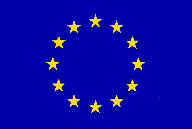 ЗВІТ ПРО РОБОТУ МІСІЇ 12 Обстеження умов життя домогосподарствЗахід 12.3: Розрахунок показника доходу домогосподарстваМісія проводилася пані Регіною Девейкуйте та пані Іриною Компанієць, Статистична служба Литви3-5 червня 2014Версія: ПроектПрізвище автора, адреса, електронна адреса (зберегти важливу інформацію)Регіна ДевейкуйтеСтатистична служба Литви29 Gedimino AveLT-01500 ВільнюсЛитваТел.: +370 52 36 4919Email: regina.deveikyte@stat.gov.ltІрина КомпанієцьСтатистична служба Литви29 Gedimino AveLT-01500 ВільнюсЛитваТел.: +370 52 36 4989Email: irina.kompanijec@stat.gov.ltЗмістЗміст	3Список умовних скорочень	3Основні положення	41. Загальні коментарі	42. Оцінка та результати	42.1. Методика розрахунку показників доходу	42.2. Службовий автомобіль	52.3.Імпутована рента	52.4. Показники бідності та матеріальної депривації	63. Висновки та рекомендації	6Додаток 1.Технічне завдання	7Додаток 2.Особи, з якими проводилися зустрічі	8Список умовних скороченьТЗ		Технічне завданняДССУ 	Державна служба статистики УкраїниССД		Статистична служба ДаніїССЛ		Статистична служба ЛитвиОсновні положення3-5 червня 2014 р. відбулися робочі зустрічі у рамках компоненту 12 Проекту Твіннінг за участі експертів Статистичної служби Литви та Державної служби статистики України. 

Було детально обговорено методику розрахунку сукупного і наявного доходу, гармонізованого з вимогами ЄС, методи розрахунку імпутованої ренти та можливі джерела додаткових даних, заплановані зміни у анкетах/запитальниках для збору даних про доходи та показниках матеріальної депривації. Ґрунтуючись на досвіді Статистичної служби Литви, обговорено зміст звіту про якість ОУЖД. 

Учасники домовилися про наступну зустріч у Києві для остаточної оцінки проектів анкет і оновленої методології розрахунку наявного доходу, імпутованої ренти і показників матеріальної депривації.1. Загальні коментаріСтатистична служба Данії у партнерстві з INSEE Франції, Статистичною службою Литви, Центральним статистичним управлінням Латвії, Центральною статистичною службою Польщі, Статистичною службою Фінляндії, Національним інститутом статистики Іспанії, Національним інститутом статистики Італії та Статистичною службою Швеції реалізує в Україні проект ЄС Твіннінг "Сприяння процесам удосконалення в Державній службі статистики України з метою поліпшення її потенціалу та продукції ". Бенефіціаром виступає Державна служба статистики України (Держстат України).Цей захід реалізовано в рамках компоненту 12 проекту Твіннінг: Обстеження умов життя домогосподарств. Метою цього компоненту є сприяння у гармонізації з вимогами ЄС:• концепції доходу домогосподарства,• системи показників матеріальної депривації.2. Оцінка та результати Основною метою другої робочої місії було отримання від експертів рекомендацій щодо методології розрахунку показників доходу, імпутованої ренти, показників матеріальної депривації, гармонізованих з вимогами ЄС. Було проведено обговорення та надано рекомендації щодо анкети про доходи домогосподарств, анкети для збору даних щодо матеріальної депривації з урахуванням змін для їх узгодження з методикою Євростату.2.1. Методика розрахунку показників доходуПід час роботи місії були розглянуті алгоритми розрахунків показників валового і наявного доходів домогосподарства, які застосовуються в європейському обстеженні EU-SILC.
Фахівці ДССУ ознайомили експертів з проектом методики розрахунку показників доходів і ресурсів домогосподарств. Методика розроблена з метою подальшої гармонізації ОУЖД з вимогами ЄС у частині показників доходу населення. 
На основі методики будуть розраховані сукупний і наявний дохід відповідно до методології ЄС. Дані про наявний дохід за методикою ЄС будуть використані для розрахунку відповідних показників бідності. 
Разом з методикою підготовлений перелік складових доходу в обстеженнях EU-SILC і ОУЖД, який містить опис кожної складової. Це дозволило оцінити відповідність показників ОУЖД показниками EU-SILC. Обговорені невідповідності та рекомендації з розрахунку показників доходу за методикою ЄС на основі наявних даних, а також рекомендації щодо змін, які мають бути внесені до запитальника для розрахунку показників, які б відповідали європейській методиці. 
Згідно з методикою ЄС доходи від соціальних виплат розділяються за функціями соціальної допомоги. Для розрахунку соціальних виплат за методикою ЄС, доцільно ввести окреме питання про виплати у зв’язку з хворобою , які тепер враховується разом із зарплатою. Пенсійні виплати (крім виплат ветеранам війни) повинні бути віднесені до виплат по старості. Для цього внесення додаткових питань не вимагається, достатньо зробити зміни в алгоритмі розрахунку доходів. 
Для введення в Україні розрахунків показника валового доходу домогосподарства слід включити в програму українського обстеження питання, що стосуються податків.2.2. Службовий автомобіль Існуюча анкета обстеження не містить окремого показника "дохід від використання службового автомобіля", проте цей показник є складовою агрегованого показника "компенсаційні виплати за місцем роботи". Дохід від використання службового автомобіля оцінюється суб'єктивно респондентами і враховується разом із заробітною платою. 
Фахівці ДССУ ознайомили експертів з проектом оцінки доходу від службового автомобіля. Планується використовувати метод амортизації автомобіля, враховуючи інтенсивність використання автомобіля. Для цього будуть введені додаткові питання в анкету.2.3. Імпутована рента  Під час візиту було обговорено та погоджено рішення про тестування одного з пропонованих Євростатом методів розрахунку показника "імпутованої ренти". З метою вибору методу розрахунку, за даними одного кварталу обстеження УЖД була підготовлена ​​інформація про частку домогосподарств, які орендують житло по окремих групах домогосподарств: за місцем проживання, складом домогосподарства. Знімають житло і сплачують орендну плату близько 3 відсотків домогосподарств. Судячи з досвіду Статистияної служби Литви, даних обстеження УЖД буде недостатньо для розрахунку імпутованої ренти. 
Був обраний метод стратифікації і регресії. Було вирішено спробувати поділити дані на 4 страти: Київ, інші великі, малі міста та сільські місцевості. На першому етапі можуть використовуватися дані про орендну плату з обстеження УЖД, газет та Інтернету. На другому етапі, по можливості, дані можуть бути отримані з відділу цін. Для регресійної моделі можуть бути використані дані, згруповані за загальною площею житла або кількістю кімнат. Інші змінні, які впливають на рівень орендної плати, будуть відібрані експериментальним шляхом. Плата за комунальні послуги, електрику і т.п. повинні бути вилучені з орендної плати. 
Обстеження УЖД є квартальним, але показник імпутованої ренти вирішено розраховувати тільки раз на рік і лише для основного житла.2.4. Показники матеріальної депривації і бідностіФахівці Держстату України ознайомили експертів з проектом оновленого розділу в Анкеті N. 2 щодо матеріальної депривації. Було вилучено графу з питанням «чи є перераховане ознакою бідності та поневірянь людини» і введені раніше відсутні питання, потрібні для розрахунку показника матеріальної депривації ЄС. 
Дані, зібрані за оновленою анкетою, дозволять розраховувати показник матеріальної депривації за методикою Держстату України і за рекомендаціями ЄС. Показники бідності розраховуються Держстатом України за національною методикою. На думку експертів та фахівців Держстату, в даний час методику не варто змінювати з кількох причин. Еквівалентна шкала, яка наразі використовується Держстатом, більш підходить для України, так як витрати на харчування становлять значну частину споживчих витрат. Доходи в натурі, які не враховуються у розрахунках бідності в ЄС, становлять значну частку у домогосподарствах, які проживають у сільській місцевості. 3. Висновки та рекомендаціїФахівці ДССУ підготували проекти змін у анкетах, які дозволять розрахувати показники доходів домогосподарств і матеріальної депривації за методикою, використовуваною у країнах ЄС. У той же час залишається можливість розраховувати показники за національною методикою і зберегти порівнюваність показників у часі. 
Для повної порівнюваності з методикою ЄС, рекомендується зробити наступні зміни в анкетах або розрахунках:- Трансферти домогосподарств повинні носити регулярний характер і бути грошовими (тобто гроші відокремити від натури); відокремити натуральні надходження від роботодавця від зарплати і не віднімати аліменти .
- Інші доходи від найманої праці розділити за призначенням. 
Коментар. Бажано уточнити, які види доходів від найманої праці необхідно розділити за призначенням. 
 - У розділ Індивідуальні доходи членів домогосподарства додати питання про податки, окремо для бізнесу та найманої праці. 
- По можливості виділити допомогу у зв’язку з хворобою. 
- У видатках на утримання житла виділити іпотечні платежі і відсотки на них. 
- Ввести додаткове питання про виплати з приватних пенсійних фондів. 
- У розділ 5 додати питання про регулярний податок на нерухомість і на землю несільськогосподарського призначення. 
- Додати блок питань для оцінки доходу від службового автомобіля. 
- При розрахунку доходів всі пенсійні виплати, крім виплат ветеранам війни та особам пенсійного віку, відносити до виплат по старості. 
- У Анкеті N. 2 про матеріальну депривацію ставити питання «за останні 12 місяців» лише про заборгованість за іпотечними, орендними, комунальними та іншими виплатами по кредитах. Щодо решти проявів депривації питати ставити про ситуацію на даний момент. 
- Щоб гармонізувати типологію домогосподарств з ЄС, рекомендується додати питання про пошук роботи для осіб 18-24 років (PL020, PL025).Додаток 1. Технічне завданняТехнічне завдання  короткострокова місія до Державної служби статистики УкраїниКомпонент 12: Обстеження умов життя домогосподарствЗахід 12.3: Розрахунок показника доходу домогосподарстваЗагальна інформаціяСтатистична служба Данії у партнерстві з INSEE Франції, Статистичною службою Литви, Центральним статистичним управлінням Латвії, Центральною статистичною службою Польщі, Статистичною службою Фінляндії, Національним інститутом статистики Іспанії, Національним інститутом статистики Італії та Статистичною службою Швеції реалізує в Україні проект ЄС Твіннінг "Сприяння процесам удосконалення в Державній службі статистики України з метою поліпшення її потенціалу та продукції ". Бенефіціаром виступає Державна служба статистики України (Держстат України).Цей захід реалізується у рамках компоненту 12: Обстеження умов життя домогосподарств. Метою цього компоненту є розробка та впровадження в національну практику методологічних положень оновленої концепції доходу домогосподарства, гармонізованої з вимогами ЄС, та удосконалення системи показників матеріальної депривації в рамках українського обстеження на основі сучасного практичного досвіду європейських країн щодо проведення обстеження умов життя домогосподарств (EU-SILС) .Мета місіїПершочерговою метою місії є: 

Отримати рекомендації експертів ЄС:  
- щодо методології розрахунків показника доходів домогосподарства і показників матеріальної депривації, гармонізованих з вимогами ЄС; 
- щодо пробних розрахунків наявного доходу та імпутованої ренти; 

Обговорити методологічні деталі розрахунків показників матеріальної депривації з урахуванням досвіду ЄС і необхідністю моніторингу бідності в Україні.Очікувані результатиОтримати рекомендацій експертів проекту щодо методології розрахунків показника доходу домогосподарства, гармонізованих з вимогами ЄС (за даними українського обстеження умов життя); щодо методології розрахунків показників матеріальної депривації з урахуванням досвіду ЄС і необхідності моніторингу бідності в Україні; пробні розрахунки наявного доходу; пробні розрахунки імпутованої ренти. 

Консультант та партнерМісія реалізовується:ДССУ: Осипова І.І., директор департаменту обстежень домогосподарств; 
Новиченко М.В., начальник відділу підготовки та поширення даних обстеження умов життя домогосподарств.Пліско К.Ю., заступник директора департаменту, начальник відділу організаційно-методологічного забезпечення обстеження умов життя домогосподарств; Торхова Т.І - головний спеціаліст-економіст відділу організаційно-методологічного забезпечення обстеження умов життя домогосподарств; 
Спесива-Ухова С.В., Заступник директора департаменту обстежень домогосподарствЧасМісія буде проводитися 3-5 червня 2014 р. в Україні.ЗвітПідсумковий звіт за результатами місії має бути представлений не пізніше двох тижнів після закінчення місії.Додаток 2. Особи, з якими були проведені зустрічіSSSU:Осипова І.І., директор департаменту обстежень домогосподарств; 
Новиченко М.В., начальник відділу підготовки та поширення даних обстеження умов життя домогосподарств.Пліско К.Ю., заступник директора департаменту, начальник відділу організаційно-методологічного забезпечення обстеження умов життя домогосподарств; Торхова Т.І - головний спеціаліст-економіст відділу організаційно-методологічного забезпечення обстеження умов життя домогосподарств; 
Спесива-Ухова С.В., Заступник директора департаменту обстежень домогосподарств
Лизогуб О.Н., головний спеціаліст-економіст відділу організаційно-методологічного забезпечення обстеження умов життя домогосподарств;Торхова Т.І., головний спеціаліст-економіст відділу організаційно-методологічного забезпечення обстеження умов життя домогосподарств; Лизогуб О.Н. - Головний спеціаліст-економіст відділу організаційноЯпольська О., старший спеціаліст відділу збору та поширення даних обстеження умов життя домогосподарств;Команда ПРП:Ірина Бернштайн, ПРП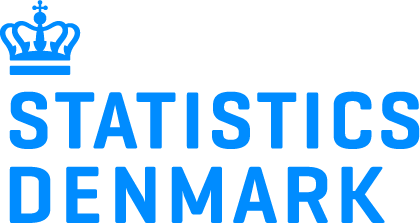 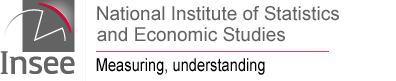 СТАТИСТИЧНА СЛУЖБА ЛИТВИ:Регіна ДевейкуйтеІрина Компанієць